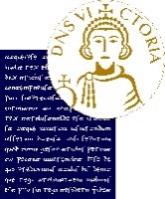 Università degli Studi del SannioUnità Organizzativa: Progetti e Programmi di RicercaAl  Rettore della Università degli Studi del SannioProf. Gerardo CanforaOggetto: richiesta autorizzazione alla presentazione di proposte progettualiGentile Rettore,Si comunica che è stata predisposta una proposta progettuale dal Titolo____________________da presentarsi a valere sull’Avviso ______________________________________________________________, i cui dettagli sono riportati nella scheda allegata.Si chiede pertanto di procedere alla predisposizione della documentazione necessaria ai fini della presentazione della stessa.Si segnala l’urgenza poiché il termine ultimo di presentazione della stessa è fissato al ____________.Il sottoscritto si impegna a consegnare alla U.O. Progetti e Programmi di Ricerca  la proposta progettuale definitiva.Cordiali salutiBenevento, 																			FIRMA